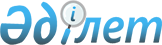 О внесении изменений в постановление Правительства Республики Казахстан от 6 ноября 2007 года № 1039 "Об утверждении Плана первоочередных действий по обеспечению стабильности социально-экономического развития Республики Казахстан"Постановление Правительства Республики Казахстан от 26 февраля 2013 года № 184

      Правительство Республики Казахстан ПОСТАНОВЛЯЕТ:



      1. Внести в постановление Правительства Республики Казахстан от 6 ноября 2007 года № 1039 «Об утверждении Плана первоочередных действий по обеспечению стабильности социально-экономического развития Республики Казахстан» (САПП Республики Казахстан, 2007 г., № 42, ст. 489) следующие изменения:



      в Плане первоочередных действий по обеспечению стабильности социально-экономического развития Республики Казахстан, утвержденном указанным постановлением:



      в подразделе 3 «Обеспечение стабильности на ипотечном рынке страны, защиты прав дольщиков и завершение объектов строительства» раздела 2 «Механизмы достижения цели и реализации поставленных задач»:



      в части седьмой слова «2 этап: 2008 – 2012 годы» заменить словами «2 этап: 2008 – 2013 годы»;



      часть тридцать первую изложить в следующей редакции:

      «Акционерным обществом «Фонд стрессовых активов» (далее – фонд) будет профинансировано строительство жилых комплексов «Солнечный квартал», «Шанырак» и жилого дома по улице Джангельдина, 11 города Алматы на сумму 3,44 млрд. тенге, из них на финансирование жилого комплекса «Солнечный квартал» – 2,3 млрд. тенге, жилого комплекса «Шанырак» – 1 млрд. тенге, жилого дома по улице Джангельдина, 11 города Алматы на сумму 0,14 млрд. тенге, строительство которых будет осуществляться уполномоченной организацией акимата города Алматы.».



      2. Настоящее постановление вводится в действие со дня подписания.      Премьер-Министр

      Республики Казахстан                       С. Ахметов
					© 2012. РГП на ПХВ «Институт законодательства и правовой информации Республики Казахстан» Министерства юстиции Республики Казахстан
				